PIETEIKUMS Borisa un Ināras Teterevu fonda RSU docētāju starptautiskās citējamības indeksa paaugstināšanas mērķstipendijaiLūdzam veidlapu aizpildīt elektroniski, nosūtīt uz e-pastu merkstipendijas.rsuaa@rsu.lv un iesniegt parakstītu vienā eksemplārā projekta koordinatorei Sanitai Liepiņai Mācību departamentā, Dzirciema ielā 16, D korpusā, 308a. telpā.* pieteikumā neaizpildītās tukšās ailītes lūgums izdzēst, kā arī nepieciešamo ailīšu skaitu pievienot pēc vajadzībasPretendents ___________________________ /____________________________________________________ /  			           paraksts 				 atšifrējumsDatums: KontaktinformācijaKontaktinformācijaKontaktinformācijaKontaktinformācijaKontaktinformācijaKontaktinformācijaKontaktinformācijaKontaktinformācijaKontaktinformācijaKontaktinformācijaKontaktinformācijaKontaktinformācijaVārdsVārdsVārds mobilā tālruņa nr. mobilā tālruņa nr.UzvārdsUzvārdsUzvārds tālruņa nr. darbā tālruņa nr. darbāPersonas kodsPersonas kodsPersonas kodsDeklarētā adrese Deklarētā adrese Deklarētā adrese Faktiskā adreseFaktiskā adreseFaktiskā adreseE – pastsE – pastsE – pastsInformācija par izglītību, profesionālo darbībuInformācija par izglītību, profesionālo darbībuInformācija par izglītību, profesionālo darbībuInformācija par izglītību, profesionālo darbībuInformācija par izglītību, profesionālo darbībuInformācija par izglītību, profesionālo darbībuInformācija par izglītību, profesionālo darbībuInformācija par izglītību, profesionālo darbībuInformācija par izglītību, profesionālo darbībuInformācija par izglītību, profesionālo darbībuInformācija par izglītību, profesionālo darbībuInformācija par izglītību, profesionālo darbībuRSU darbinieksRSU darbinieksRSU darbinieksRSU darbinieksRSU darbinieksRSU darbinieksRSU darbinieksRSU darbinieksRSU darbinieksRSU darbinieksRSU darbinieksRSU darbinieksZinātniskais grādsZinātniskais grādsZinātniskais grādsZinātniskais grādsFakultāteFakultāteFakultāteFakultāte  (ja izvēlēta atbilde cits, to norādīt šeit)	  (ja izvēlēta atbilde cits, to norādīt šeit)	  (ja izvēlēta atbilde cits, to norādīt šeit)	  (ja izvēlēta atbilde cits, to norādīt šeit)	  (ja izvēlēta atbilde cits, to norādīt šeit)	  (ja izvēlēta atbilde cits, to norādīt šeit)	  (ja izvēlēta atbilde cits, to norādīt šeit)	  (ja izvēlēta atbilde cits, to norādīt šeit)	Akadēmiskā struktūrvienība (katedra) Akadēmiskā struktūrvienība (katedra) Akadēmiskā struktūrvienība (katedra) Akadēmiskā struktūrvienība (katedra)  (ja izvēlēta atbilde cits, to norādīt šeit) (ja izvēlēta atbilde cits, to norādīt šeit) (ja izvēlēta atbilde cits, to norādīt šeit) (ja izvēlēta atbilde cits, to norādīt šeit) (ja izvēlēta atbilde cits, to norādīt šeit) (ja izvēlēta atbilde cits, to norādīt šeit) (ja izvēlēta atbilde cits, to norādīt šeit) (ja izvēlēta atbilde cits, to norādīt šeit)AmatsAmatsAmatsAmats (ja izvēlēta atbilde cits, to norādīt šeit) (ja izvēlēta atbilde cits, to norādīt šeit) (ja izvēlēta atbilde cits, to norādīt šeit) (ja izvēlēta atbilde cits, to norādīt šeit) (ja izvēlēta atbilde cits, to norādīt šeit) (ja izvēlēta atbilde cits, to norādīt šeit) (ja izvēlēta atbilde cits, to norādīt šeit) (ja izvēlēta atbilde cits, to norādīt šeit)Darba pieredze RSUDarba pieredze RSUDarba pieredze RSUDarba pieredze RSURSU docētā(-ie) aktuālā(-ie) studiju kursa(-i) nosaukumsRSU docētā(-ie) aktuālā(-ie) studiju kursa(-i) nosaukumsRSU docētā(-ie) aktuālā(-ie) studiju kursa(-i) nosaukumsRSU docētā(-ie) aktuālā(-ie) studiju kursa(-i) nosaukumsRSU docētā(-ie) aktuālā(-ie) studiju kursa(-i) nosaukumsRSU docētā(-ie) aktuālā(-ie) studiju kursa(-i) nosaukumsRSU docētā(-ie) aktuālā(-ie) studiju kursa(-i) nosaukumsRSU docētā(-ie) aktuālā(-ie) studiju kursa(-i) nosaukumsRSU docētā(-ie) aktuālā(-ie) studiju kursa(-i) nosaukumsRSU docētā(-ie) aktuālā(-ie) studiju kursa(-i) nosaukumsRSU docētā(-ie) aktuālā(-ie) studiju kursa(-i) nosaukumsRSU docētā(-ie) aktuālā(-ie) studiju kursa(-i) nosaukumsBankas kontsBankas kontsBankas kontsBankas kontsBankas kontsBankas kontsBankas kontsBankas kontsBankas kontsBankas kontsBankas kontsBankas kontsBankaBanka (ja izvēlēta atbilde cits, to norādīt šeit) (ja izvēlēta atbilde cits, to norādīt šeit) (ja izvēlēta atbilde cits, to norādīt šeit) (ja izvēlēta atbilde cits, to norādīt šeit) (ja izvēlēta atbilde cits, to norādīt šeit) (ja izvēlēta atbilde cits, to norādīt šeit) (ja izvēlēta atbilde cits, to norādīt šeit) (ja izvēlēta atbilde cits, to norādīt šeit) (ja izvēlēta atbilde cits, to norādīt šeit) (ja izvēlēta atbilde cits, to norādīt šeit)Bankas konta nr.Bankas konta nr.IBAN Nr.IBAN Nr.Informācija par Mērķstipendijai pieteikto zinātnisko rakstuInformācija par Mērķstipendijai pieteikto zinātnisko rakstuInformācija par Mērķstipendijai pieteikto zinātnisko rakstuInformācija par Mērķstipendijai pieteikto zinātnisko rakstuInformācija par Mērķstipendijai pieteikto zinātnisko rakstuInformācija par Mērķstipendijai pieteikto zinātnisko rakstuInformācija par Mērķstipendijai pieteikto zinātnisko rakstuInformācija par Mērķstipendijai pieteikto zinātnisko rakstuInformācija par Mērķstipendijai pieteikto zinātnisko rakstuInformācija par Mērķstipendijai pieteikto zinātnisko rakstuInformācija par Mērķstipendijai pieteikto zinātnisko rakstuInformācija par Mērķstipendijai pieteikto zinātnisko rakstuPublicēšanas gadsVAIDatums, kad saņemts apliecinājums par pieņemšanu publicēšanaiAutors(-i)Autors(-i)Autors(-i)Autors(-i)Raksta nosaukumsRaksta nosaukumsIzdevuma nosaukumsIzdevuma nosaukumsZinātņu nozareZinātņu nozareŽurnāla ietekmes faktors (IF)Ar RSU docētāju starptautiskās citējamības indeksa paaugstināšanas nolikumu iepazinos un apņemos ievērot tā nosacījumus.Ar RSU docētāju starptautiskās citējamības indeksa paaugstināšanas nolikumu iepazinos un apņemos ievērot tā nosacījumus.Apliecinu, ka manis sniegtā informācija pieteikuma veidlapā un pievienotajos dokumentos ir patiesa un pilnīga.Apliecinu, ka manis sniegtā informācija pieteikuma veidlapā un pievienotajos dokumentos ir patiesa un pilnīga.Piekrītu, ka mani personas dati tiks izmantoti atskaišu sagatavošanai.Piekrītu, ka mani personas dati tiks izmantoti atskaišu sagatavošanai.Apliecinu, ka rakstu publicēju kā RSU pārstāvis (pārstāvētā institūcija ir RSU).Apliecinu, ka rakstu publicēju kā RSU pārstāvis (pārstāvētā institūcija ir RSU).Pēc Mērķstipendijas aktivitāšu sekmīgas īstenošanas plānoju savu profesionālo darbību saistīt ar RSU.Pēc Mērķstipendijas aktivitāšu sekmīgas īstenošanas plānoju savu profesionālo darbību saistīt ar RSU.Apliecinu, ka šīs publikācijas izstrādei neesmu saņēmis(-usi) finansējumu no citiem avotiem (starptautiski un vietēja mēroga projekti, uzņēmumu atbalsts u.c.).Apliecinu, ka šīs publikācijas izstrādei neesmu saņēmis(-usi) finansējumu no citiem avotiem (starptautiski un vietēja mēroga projekti, uzņēmumu atbalsts u.c.).Pieteikuma pielikumā:CV (Curriculum vitae)Pieteikuma pielikumā:pēdējo 3 gadu publikāciju saraksts (var būt iekļauts CV)Pieteikuma pielikumā:sagatavotā zinātniskā raksta kopijaPieteikuma pielikumā:sagatavotās publikācijas kopijaPieteikuma pielikumā:oficiāls apliecinājums par zinātniskā raksta publicēšanuPieteikuma pielikumā:oficiāls apliecinājums par zinātniskā raksta pieņemšanu publicēšanai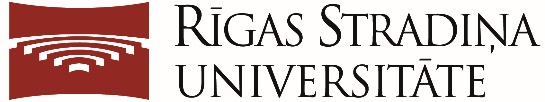 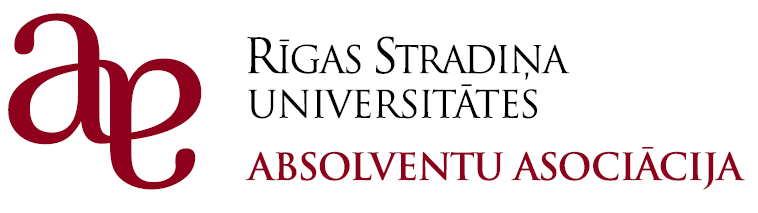 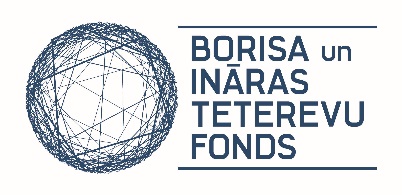 